Администрация городского округа город Бор Нижегородской областиПОСТАНОВЛЕНИЕОт 08.02.2021                                                                                                       № 627О подготовке проекта планировки и межевания территории, расположенной между д. Белоусово и д. Трубниково(Краснослободский с/с) городского округа г. Бор,для земельного участка с кадастровым номером 52:20:1100051:339В соответствии со статьями 8.2, 41-43, 46 Градостроительного кодекса Российской Федерации в связи с обращением Чернигина Алексея Николаевича администрация городского округа г. Бор постановляет:1. Разрешить Чернигину А.Н. за счет собственных средств подготовку проекта планировки и межевания территории, расположенной между д. Белоусово и д. Трубниково (Краснослободский с/с) городского округа г. Бор для земельного участка с кадастровым номером 52:20:1100051:339, для целей формирования индивидуальной жилой застройки в соответствии с прилагаемой схемой границ территории.2. Чернигину А.Н. представить в администрацию городского округа город Бор Нижегородской области документацию по планировке территории не позднее одного года со дня издания настоящего постановления.3. Общему отделу администрации городского округа г. Бор обеспечить опубликование настоящего постановления в газете «БОР сегодня» и размещение на сайте www.borcity.ru.Глава местного самоуправления                                                       А.В. БоровскийН.Н. Жукова2-30-69                                                                                                                                                                                     ПРИЛОЖЕНИЕк постановлению администрации                                                                                        городского округа город Бор                                                                                                                                                                                от 08.02.2021  № 627Схема границ территории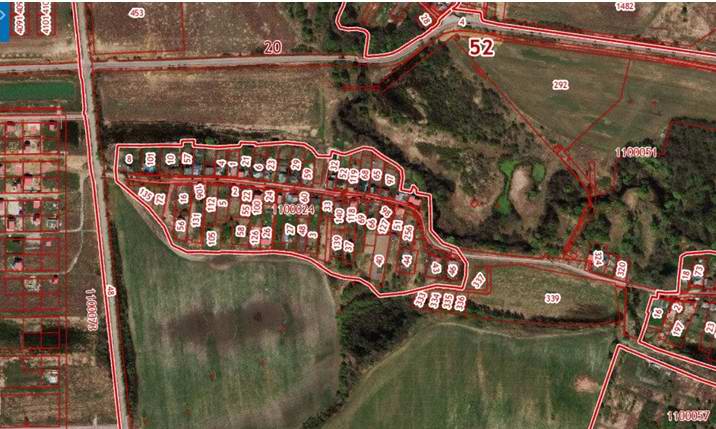 Условные обозначения  - граница разработки проекта планировки и межевания территории, расположенной между д. Белоусово и д. Трубниково (Краснослободский с/с) городского округа г. Бор для земельного участка с кадастровым номером 52:20:1100051:339 Заказчик: Чернигин А.Н.